Ten things a Wizard keeps under his Hat 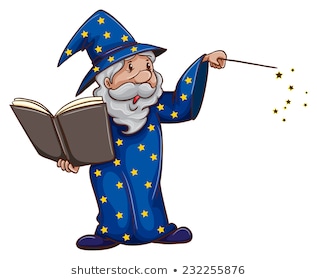 His pet spider A wand that lights up in the darkA needle and black thread to mend holes in his cloak A bar of dark chocolate The Bumper Book of Dragon Stories Three sprinkles of sparkly pixie dust A silver comb for his beard A duster to polish his crystal ball A three hundred year old secret A puff of smoke to vanish in  Annie Fisher(This poem is based on the poem Ten things found in a Wizard’s Pocket by Ian McMillan.)